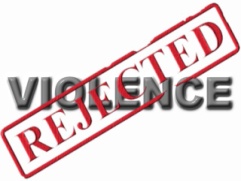 	ΑΙΤΗΣΗ ΕΓΓΡΑΦΗΣ ΕΘΕΛΟΝΤΗ/-ΡΙΑΣΗμερομηνία:      /     /     Υπογραφή      ΌνομαΕπώνυμοΕπάγγελμα / ιδιότηταΗμερομηνία γέννησης (προαιρετικά)     /     /      ΕκπαίδευσηΠώς ενημερωθήκατε για το Ε.Δ.κ.Β.;  Δημοτικό   Γυμνάσιο   Λύκειο   Πανεπιστήμιο   Μεταπτυχιακό / Διδακτορικό  Άλλο:   από τα social media/internet  από συνάδελφο  από φίλο/-η  άλλο:      Τηλέφωνο (κινητό)E-mailΔιεύθυνση (οδός, αριθμός, πόλη, Τ.Κ.)Επιθυμώ να προσφέρω εθελοντικά στο Ε.Δ.κ.Β. τις παρακάτω υπηρεσίεςΔιαθεσιμότητα και Συχνότητα Εθελοντικής Προσφοράς: μπορώ να προσφέρω τις παραπάνω υπηρεσίες στους κάτωθι χρόνους (ενδεικτικά) κάθε μέρα (7 ημέρες την εβδομάδα) τα Σαββατοκύριακα μόνο  1-2 φορές την εβδομάδα  1-2 φορές το μήνα 1-2 φορές το τρίμηνο 1-2 φορές το εξάμηνο 1-2 φορές το χρόνο Άλλο: Δηλώνω υπεύθυνα ότι θα τηρώ τους όρους εχεμύθειας και εμπιστευτικότητας  Ναι  ΌχιΣχόλια / Ερωτήσεις / Παρατηρήσεις